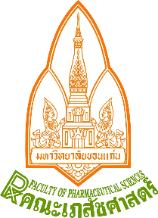 แบบฟอร์มการปฏิบัติงานที่บ้าน/(Work From Home)ในสถานการณ์การแพร่ระบาดของโรคติดเชื้อไวรัส โคโรน่า 2019 (COVID-19)คณะเภสัชศาสตร์ มหาวิทยาลัยขอนแก่น/ Faculty of Pharmaceutical Sciencesวันที่ (Date) ……….…../……………...……../………………….เรื่อง (Subject)	ขออนุญาตปฏิบัติงานที่บ้าน/(Work From Home)
เรียน (Attend)	คณบดีคณะเภสัชศาสตร์ (Dean of Faculty of Pharmaceutical Sciences)		ข้าพเจ้า (I am  (Mr./Mrs./Ms)  ................................................. ตำแหน่ง (Position) ............................................ สังกัด (Affiliated with) ....................................................................................................................  มีความประสงค์จะขออนุญาตปฏิบัติงานที่บ้าน/(Work From Home) ในสถานการณ์การแพร่ระบาดของโรคติดเชื้อไวรัส โคโรน่า 2019 (COVID-19)  ตามที่อยู่ .......................................................................................................................................................................................................................................................................................... หมายเลขโทรศัพท์..........................................................................................................เนื่องจาก		(    )   ข้าพเจ้ากลับจากพื้นที่ควบคุมสูงสุด(พื้นที่สีแดง) หรือ พื้นที่ควบคุม(พื้นที่สีส้ม) หรือ พื้นที่เสี่ยงต่อการติดเชื้อโรค COVID-19 เมื่อวันที่ ...................................................................................................................................................................		(    )   มีอาการ ไข้ เจ็บคอ ไอ แน่นหน้าอก  เหนื่อยหอบ  เมื่อวันที่ ........................................................................		(    )   มีความเกี่ยวข้องหรือสัมผัสกลุ่มเสี่ยง (ระบุ) ...................................................................................................................................................................................................... เมื่อวันที่ .............................................................................................		(    )  อื่นๆ (ระบุ) ......................................................................................................................................................ตั้งแต่วันที่ .................................................................................. ถึงวันที่ .................................................... มีกำหนด ..................... วันทั้งนี้  ข้าพเจ้าได้รับมอบหมายให้ปฏิบัติงานตามภาระงาน  ดังนี้...........................................................................................................................................................................................................................................................................................................................................................................................................................................................................................................................จึงเรียนมาเพื่อโปรดพิจารณาอนุญาต และ จะปฏิบัติตามมาตรการการควบคุม COVID-19 อย่างเคร่งครัด
(ลงชื่อ/Signature) ..................................................................................... 		                                                              (………………………….……………………………….................)								            ผู้รับมอบหมายงานความเห็นหัวหน้าชั้นต้น.................................................................................................................................................................................................................(ลงชื่อ/Signature) ..................................................................................... 		                                                                     (………………………….……………………………….................)							                  หัวหน้าชั้นต้นและผู้มอบหมายงานความเห็นคณบดีคณะเภสัชศาสตร์/ผู้บังคับบัญชา(    )   อนุญาต  		(    )   อื่นๆ      ..................................................................................................(ลงชื่อ/Signature) ..................................................................................... 		                                                                      (………………………………………………………………..)                                                               คณบดีคณะเภสัชศาสตร์/Dean of Faculty of Pharmaceutical Sciencesแบบรายงานการปฏิบัติงานที่บ้าน/(Work From Home)ในสถานการณ์การแพร่ระบาดของโรคติดเชื้อไวรัส โคโรน่า 2019 (COVID-19)คณะเภสัชศาสตร์ มหาวิทยาลัยขอนแก่น/ Faculty of Pharmaceutical Sciencesชื่อ – สกุล ...................................................... ตำแหน่ง ................................................................................กิจกรรมที่ทำ/งานที่ได้รับมอบหมายผลการปฏิบัติงาน